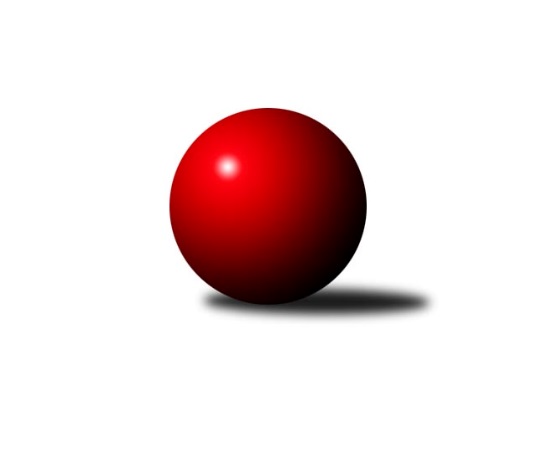 Č.1Ročník 2021/2022	2.5.2024 3. KLM C 2021/2022Statistika 1. kolaTabulka družstev:		družstvo	záp	výh	rem	proh	skore	sety	průměr	body	plné	dorážka	chyby	1.	TJ Unie Hlubina	1	1	0	0	8.0 : 0.0 	(20.0 : 4.0)	3201	2	2153	1048	35	2.	TJ Opava	1	1	0	0	7.0 : 1.0 	(17.0 : 7.0)	3194	2	2166	1028	53	3.	KK Jiskra Rýmařov	1	1	0	0	6.0 : 2.0 	(14.0 : 10.0)	3170	2	2122	1048	39	4.	TJ Spartak Přerov ˝B˝	1	1	0	0	6.0 : 2.0 	(13.5 : 10.5)	3279	2	2190	1089	32	5.	Sokol Přemyslovice	1	1	0	0	6.0 : 2.0 	(13.0 : 11.0)	3189	2	2089	1100	27	6.	TJ Prostějov	1	1	0	0	5.0 : 3.0 	(14.0 : 10.0)	3283	2	2219	1064	37	7.	TJ Odry	1	0	0	1	3.0 : 5.0 	(10.0 : 14.0)	3241	0	2208	1033	27	8.	KK Zábřeh B	1	0	0	1	2.0 : 6.0 	(11.0 : 13.0)	3117	0	2128	989	40	9.	TJ Sokol Chvalíkovice	1	0	0	1	2.0 : 6.0 	(10.5 : 13.5)	3262	0	2233	1029	37	10.	TJ Horní Benešov ˝B˝	1	0	0	1	2.0 : 6.0 	(10.0 : 14.0)	3153	0	2167	986	48	11.	TJ Sokol Bohumín	1	0	0	1	1.0 : 7.0 	(7.0 : 17.0)	3098	0	2154	944	37	12.	TJ Tatran Litovel	1	0	0	1	0.0 : 8.0 	(4.0 : 20.0)	2942	0	2073	869	65Tabulka doma:		družstvo	záp	výh	rem	proh	skore	sety	průměr	body	maximum	minimum	1.	TJ Spartak Přerov ˝B˝	1	1	0	0	6.0 : 2.0 	(13.5 : 10.5)	3279	2	3279	3279	2.	TJ Prostějov	1	1	0	0	5.0 : 3.0 	(14.0 : 10.0)	3283	2	3283	3283	3.	TJ Odry	0	0	0	0	0.0 : 0.0 	(0.0 : 0.0)	0	0	0	0	4.	KK Jiskra Rýmařov	0	0	0	0	0.0 : 0.0 	(0.0 : 0.0)	0	0	0	0	5.	TJ Opava	0	0	0	0	0.0 : 0.0 	(0.0 : 0.0)	0	0	0	0	6.	TJ Sokol Chvalíkovice	0	0	0	0	0.0 : 0.0 	(0.0 : 0.0)	0	0	0	0	7.	TJ Unie Hlubina	0	0	0	0	0.0 : 0.0 	(0.0 : 0.0)	0	0	0	0	8.	Sokol Přemyslovice	0	0	0	0	0.0 : 0.0 	(0.0 : 0.0)	0	0	0	0	9.	KK Zábřeh B	1	0	0	1	2.0 : 6.0 	(11.0 : 13.0)	3117	0	3117	3117	10.	TJ Horní Benešov ˝B˝	1	0	0	1	2.0 : 6.0 	(10.0 : 14.0)	3153	0	3153	3153	11.	TJ Sokol Bohumín	1	0	0	1	1.0 : 7.0 	(7.0 : 17.0)	3098	0	3098	3098	12.	TJ Tatran Litovel	1	0	0	1	0.0 : 8.0 	(4.0 : 20.0)	2942	0	2942	2942Tabulka venku:		družstvo	záp	výh	rem	proh	skore	sety	průměr	body	maximum	minimum	1.	TJ Unie Hlubina	1	1	0	0	8.0 : 0.0 	(20.0 : 4.0)	3201	2	3201	3201	2.	TJ Opava	1	1	0	0	7.0 : 1.0 	(17.0 : 7.0)	3194	2	3194	3194	3.	KK Jiskra Rýmařov	1	1	0	0	6.0 : 2.0 	(14.0 : 10.0)	3170	2	3170	3170	4.	Sokol Přemyslovice	1	1	0	0	6.0 : 2.0 	(13.0 : 11.0)	3189	2	3189	3189	5.	TJ Sokol Bohumín	0	0	0	0	0.0 : 0.0 	(0.0 : 0.0)	0	0	0	0	6.	TJ Prostějov	0	0	0	0	0.0 : 0.0 	(0.0 : 0.0)	0	0	0	0	7.	TJ Tatran Litovel	0	0	0	0	0.0 : 0.0 	(0.0 : 0.0)	0	0	0	0	8.	TJ Spartak Přerov ˝B˝	0	0	0	0	0.0 : 0.0 	(0.0 : 0.0)	0	0	0	0	9.	KK Zábřeh B	0	0	0	0	0.0 : 0.0 	(0.0 : 0.0)	0	0	0	0	10.	TJ Horní Benešov ˝B˝	0	0	0	0	0.0 : 0.0 	(0.0 : 0.0)	0	0	0	0	11.	TJ Odry	1	0	0	1	3.0 : 5.0 	(10.0 : 14.0)	3241	0	3241	3241	12.	TJ Sokol Chvalíkovice	1	0	0	1	2.0 : 6.0 	(10.5 : 13.5)	3262	0	3262	3262Tabulka podzimní části:		družstvo	záp	výh	rem	proh	skore	sety	průměr	body	doma	venku	1.	TJ Unie Hlubina	1	1	0	0	8.0 : 0.0 	(20.0 : 4.0)	3201	2 	0 	0 	0 	1 	0 	0	2.	TJ Opava	1	1	0	0	7.0 : 1.0 	(17.0 : 7.0)	3194	2 	0 	0 	0 	1 	0 	0	3.	KK Jiskra Rýmařov	1	1	0	0	6.0 : 2.0 	(14.0 : 10.0)	3170	2 	0 	0 	0 	1 	0 	0	4.	TJ Spartak Přerov ˝B˝	1	1	0	0	6.0 : 2.0 	(13.5 : 10.5)	3279	2 	1 	0 	0 	0 	0 	0	5.	Sokol Přemyslovice	1	1	0	0	6.0 : 2.0 	(13.0 : 11.0)	3189	2 	0 	0 	0 	1 	0 	0	6.	TJ Prostějov	1	1	0	0	5.0 : 3.0 	(14.0 : 10.0)	3283	2 	1 	0 	0 	0 	0 	0	7.	TJ Odry	1	0	0	1	3.0 : 5.0 	(10.0 : 14.0)	3241	0 	0 	0 	0 	0 	0 	1	8.	KK Zábřeh B	1	0	0	1	2.0 : 6.0 	(11.0 : 13.0)	3117	0 	0 	0 	1 	0 	0 	0	9.	TJ Sokol Chvalíkovice	1	0	0	1	2.0 : 6.0 	(10.5 : 13.5)	3262	0 	0 	0 	0 	0 	0 	1	10.	TJ Horní Benešov ˝B˝	1	0	0	1	2.0 : 6.0 	(10.0 : 14.0)	3153	0 	0 	0 	1 	0 	0 	0	11.	TJ Sokol Bohumín	1	0	0	1	1.0 : 7.0 	(7.0 : 17.0)	3098	0 	0 	0 	1 	0 	0 	0	12.	TJ Tatran Litovel	1	0	0	1	0.0 : 8.0 	(4.0 : 20.0)	2942	0 	0 	0 	1 	0 	0 	0Tabulka jarní části:		družstvo	záp	výh	rem	proh	skore	sety	průměr	body	doma	venku	1.	Sokol Přemyslovice	0	0	0	0	0.0 : 0.0 	(0.0 : 0.0)	0	0 	0 	0 	0 	0 	0 	0 	2.	KK Jiskra Rýmařov	0	0	0	0	0.0 : 0.0 	(0.0 : 0.0)	0	0 	0 	0 	0 	0 	0 	0 	3.	TJ Prostějov	0	0	0	0	0.0 : 0.0 	(0.0 : 0.0)	0	0 	0 	0 	0 	0 	0 	0 	4.	TJ Opava	0	0	0	0	0.0 : 0.0 	(0.0 : 0.0)	0	0 	0 	0 	0 	0 	0 	0 	5.	TJ Sokol Bohumín	0	0	0	0	0.0 : 0.0 	(0.0 : 0.0)	0	0 	0 	0 	0 	0 	0 	0 	6.	TJ Odry	0	0	0	0	0.0 : 0.0 	(0.0 : 0.0)	0	0 	0 	0 	0 	0 	0 	0 	7.	TJ Tatran Litovel	0	0	0	0	0.0 : 0.0 	(0.0 : 0.0)	0	0 	0 	0 	0 	0 	0 	0 	8.	TJ Spartak Přerov ˝B˝	0	0	0	0	0.0 : 0.0 	(0.0 : 0.0)	0	0 	0 	0 	0 	0 	0 	0 	9.	TJ Unie Hlubina	0	0	0	0	0.0 : 0.0 	(0.0 : 0.0)	0	0 	0 	0 	0 	0 	0 	0 	10.	TJ Sokol Chvalíkovice	0	0	0	0	0.0 : 0.0 	(0.0 : 0.0)	0	0 	0 	0 	0 	0 	0 	0 	11.	KK Zábřeh B	0	0	0	0	0.0 : 0.0 	(0.0 : 0.0)	0	0 	0 	0 	0 	0 	0 	0 	12.	TJ Horní Benešov ˝B˝	0	0	0	0	0.0 : 0.0 	(0.0 : 0.0)	0	0 	0 	0 	0 	0 	0 	0 Zisk bodů pro družstvo:		jméno hráče	družstvo	body	zápasy	v %	dílčí body	sety	v %	1.	Petr Basta 	TJ Unie Hlubina 	1	/	1	(100%)	4	/	4	(100%)	2.	Max Trunečka 	TJ Prostějov  	1	/	1	(100%)	4	/	4	(100%)	3.	Přemysl Žáček 	TJ Unie Hlubina 	1	/	1	(100%)	4	/	4	(100%)	4.	Martin Holas 	TJ Spartak Přerov ˝B˝ 	1	/	1	(100%)	4	/	4	(100%)	5.	Petr Bracek 	TJ Opava  	1	/	1	(100%)	4	/	4	(100%)	6.	Pavel Marek 	TJ Unie Hlubina 	1	/	1	(100%)	4	/	4	(100%)	7.	Milan Jahn 	TJ Opava  	1	/	1	(100%)	4	/	4	(100%)	8.	Josef Hendrych 	TJ Sokol Chvalíkovice 	1	/	1	(100%)	4	/	4	(100%)	9.	Jaroslav Tezzele 	KK Jiskra Rýmařov  	1	/	1	(100%)	3	/	4	(75%)	10.	Jan Sochor 	KK Jiskra Rýmařov  	1	/	1	(100%)	3	/	4	(75%)	11.	Luděk Zeman 	TJ Horní Benešov ˝B˝ 	1	/	1	(100%)	3	/	4	(75%)	12.	Bohuslav Čuba 	TJ Horní Benešov ˝B˝ 	1	/	1	(100%)	3	/	4	(75%)	13.	Jiří Michálek 	KK Zábřeh B 	1	/	1	(100%)	3	/	4	(75%)	14.	Jiří Polášek 	KK Jiskra Rýmařov  	1	/	1	(100%)	3	/	4	(75%)	15.	Jan Pernica 	TJ Prostějov  	1	/	1	(100%)	3	/	4	(75%)	16.	Milan Kanda 	TJ Spartak Přerov ˝B˝ 	1	/	1	(100%)	3	/	4	(75%)	17.	Jonas Mückstein 	TJ Sokol Chvalíkovice 	1	/	1	(100%)	3	/	4	(75%)	18.	Michal Loučka 	TJ Spartak Přerov ˝B˝ 	1	/	1	(100%)	3	/	4	(75%)	19.	Marek Frydrych 	TJ Odry  	1	/	1	(100%)	3	/	4	(75%)	20.	Radek Grulich 	Sokol Přemyslovice  	1	/	1	(100%)	3	/	4	(75%)	21.	Tomáš Valíček 	TJ Opava  	1	/	1	(100%)	3	/	4	(75%)	22.	Michal Kolář 	Sokol Přemyslovice  	1	/	1	(100%)	3	/	4	(75%)	23.	Antonín Sochor 	KK Jiskra Rýmařov  	1	/	1	(100%)	3	/	4	(75%)	24.	Stanislav Sliwka 	TJ Sokol Bohumín  	1	/	1	(100%)	3	/	4	(75%)	25.	Martin Marek 	TJ Unie Hlubina 	1	/	1	(100%)	3	/	4	(75%)	26.	Maciej Basista 	TJ Opava  	1	/	1	(100%)	3	/	4	(75%)	27.	Michal Zatyko 	TJ Unie Hlubina 	1	/	1	(100%)	3	/	4	(75%)	28.	Vojtěch Venclík 	TJ Spartak Přerov ˝B˝ 	1	/	1	(100%)	2.5	/	4	(63%)	29.	Aleš Čapka 	TJ Prostějov  	1	/	1	(100%)	2	/	4	(50%)	30.	Jiří Šoupal 	Sokol Přemyslovice  	1	/	1	(100%)	2	/	4	(50%)	31.	Ivan Říha 	Sokol Přemyslovice  	1	/	1	(100%)	2	/	4	(50%)	32.	Martin Pavič 	TJ Odry  	1	/	1	(100%)	2	/	4	(50%)	33.	Jan Žídek 	TJ Unie Hlubina 	1	/	1	(100%)	2	/	4	(50%)	34.	Jiří Flídr 	KK Zábřeh B 	1	/	1	(100%)	2	/	4	(50%)	35.	Karel Chlevišťan 	TJ Odry  	1	/	1	(100%)	2	/	4	(50%)	36.	Michal Blažek 	TJ Opava  	1	/	1	(100%)	2	/	4	(50%)	37.	Petr Dvorský 	TJ Odry  	0	/	1	(0%)	2	/	4	(50%)	38.	Jan Sedláček 	Sokol Přemyslovice  	0	/	1	(0%)	2	/	4	(50%)	39.	Jiří Fiala 	TJ Tatran Litovel  	0	/	1	(0%)	2	/	4	(50%)	40.	Miroslav Znojil 	TJ Prostějov  	0	/	1	(0%)	2	/	4	(50%)	41.	Martin Flídr 	KK Zábřeh B 	0	/	1	(0%)	2	/	4	(50%)	42.	Karel Zubalík 	TJ Prostějov  	0	/	1	(0%)	2	/	4	(50%)	43.	Lukáš Modlitba 	TJ Sokol Bohumín  	0	/	1	(0%)	2	/	4	(50%)	44.	Jan Körner 	KK Zábřeh B 	0	/	1	(0%)	2	/	4	(50%)	45.	Aleš Staněk 	TJ Sokol Chvalíkovice 	0	/	1	(0%)	1.5	/	4	(38%)	46.	Radek Hendrych 	TJ Sokol Chvalíkovice 	0	/	1	(0%)	1	/	4	(25%)	47.	Jiří Čamek 	TJ Tatran Litovel  	0	/	1	(0%)	1	/	4	(25%)	48.	Ondřej Holas 	TJ Spartak Přerov ˝B˝ 	0	/	1	(0%)	1	/	4	(25%)	49.	Daniel Ševčík st.	TJ Odry  	0	/	1	(0%)	1	/	4	(25%)	50.	David Hendrych 	TJ Sokol Chvalíkovice 	0	/	1	(0%)	1	/	4	(25%)	51.	Eduard Tomek 	Sokol Přemyslovice  	0	/	1	(0%)	1	/	4	(25%)	52.	Jaroslav Heblák 	KK Jiskra Rýmařov  	0	/	1	(0%)	1	/	4	(25%)	53.	Bronislav Diviš 	TJ Prostějov  	0	/	1	(0%)	1	/	4	(25%)	54.	Ladislav Janáč 	KK Jiskra Rýmařov  	0	/	1	(0%)	1	/	4	(25%)	55.	Josef Matušek 	TJ Horní Benešov ˝B˝ 	0	/	1	(0%)	1	/	4	(25%)	56.	Michal Klich 	TJ Horní Benešov ˝B˝ 	0	/	1	(0%)	1	/	4	(25%)	57.	Robert Kučerka 	TJ Horní Benešov ˝B˝ 	0	/	1	(0%)	1	/	4	(25%)	58.	Jan Fadrný 	TJ Horní Benešov ˝B˝ 	0	/	1	(0%)	1	/	4	(25%)	59.	Martin Vitásek 	KK Zábřeh B 	0	/	1	(0%)	1	/	4	(25%)	60.	Fridrich Péli 	KK Zábřeh B 	0	/	1	(0%)	1	/	4	(25%)	61.	Luděk Slanina 	TJ Opava  	0	/	1	(0%)	1	/	4	(25%)	62.	Kamil Axmann 	TJ Tatran Litovel  	0	/	1	(0%)	1	/	4	(25%)	63.	Petr Kuttler 	TJ Sokol Bohumín  	0	/	1	(0%)	1	/	4	(25%)	64.	Roman Honl 	TJ Sokol Bohumín  	0	/	1	(0%)	1	/	4	(25%)	65.	Pavel Hampl 	TJ Tatran Litovel  	0	/	1	(0%)	0	/	4	(0%)	66.	Jiří Staněk 	TJ Sokol Chvalíkovice 	0	/	1	(0%)	0	/	4	(0%)	67.	Vladimír Mánek 	TJ Spartak Přerov ˝B˝ 	0	/	1	(0%)	0	/	4	(0%)	68.	Jaroslav Klus 	TJ Sokol Bohumín  	0	/	1	(0%)	0	/	4	(0%)	69.	Michal Pavič 	TJ Odry  	0	/	1	(0%)	0	/	4	(0%)	70.	Karol Nitka 	TJ Sokol Bohumín  	0	/	1	(0%)	0	/	4	(0%)	71.	Miroslav Sigmund 	TJ Tatran Litovel  	0	/	1	(0%)	0	/	4	(0%)	72.	František Baleka 	TJ Tatran Litovel  	0	/	1	(0%)	0	/	4	(0%)Průměry na kuželnách:		kuželna	průměr	plné	dorážka	chyby	výkon na hráče	1.	TJ Spartak Přerov, 1-6	3270	2211	1059	34.5	(545.1)	2.	TJ  Prostějov, 1-4	3262	2213	1048	32.0	(543.7)	3.	 Horní Benešov, 1-4	3161	2144	1017	43.5	(526.9)	4.	KK Zábřeh, 1-4	3153	2108	1044	33.5	(525.5)	5.	TJ Sokol Bohumín, 1-4	3146	2160	986	45.0	(524.3)	6.	Sokol Přemyslovice, 1-4	3071	2113	958	50.0	(511.9)Nejlepší výkony na kuželnách:TJ Spartak Přerov, 1-6TJ Spartak Přerov ˝B˝	3279	1. kolo	Vojtěch Venclík 	TJ Spartak Přerov ˝B˝	593	1. koloTJ Sokol Chvalíkovice	3262	1. kolo	Martin Holas 	TJ Spartak Přerov ˝B˝	585	1. kolo		. kolo	Michal Loučka 	TJ Spartak Přerov ˝B˝	570	1. kolo		. kolo	David Hendrych 	TJ Sokol Chvalíkovice	569	1. kolo		. kolo	Milan Kanda 	TJ Spartak Přerov ˝B˝	557	1. kolo		. kolo	Aleš Staněk 	TJ Sokol Chvalíkovice	554	1. kolo		. kolo	Josef Hendrych 	TJ Sokol Chvalíkovice	552	1. kolo		. kolo	Jonas Mückstein 	TJ Sokol Chvalíkovice	544	1. kolo		. kolo	Jiří Staněk 	TJ Sokol Chvalíkovice	534	1. kolo		. kolo	Radek Hendrych 	TJ Sokol Chvalíkovice	509	1. koloTJ  Prostějov, 1-4TJ Prostějov 	3283	1. kolo	Marek Frydrych 	TJ Odry 	631	1. koloTJ Odry 	3241	1. kolo	Jan Pernica 	TJ Prostějov 	586	1. kolo		. kolo	Max Trunečka 	TJ Prostějov 	560	1. kolo		. kolo	Bronislav Diviš 	TJ Prostějov 	558	1. kolo		. kolo	Karel Chlevišťan 	TJ Odry 	539	1. kolo		. kolo	Daniel Ševčík st.	TJ Odry 	538	1. kolo		. kolo	Miroslav Znojil 	TJ Prostějov 	537	1. kolo		. kolo	Martin Pavič 	TJ Odry 	522	1. kolo		. kolo	Karel Zubalík 	TJ Prostějov 	521	1. kolo		. kolo	Aleš Čapka 	TJ Prostějov 	521	1. kolo Horní Benešov, 1-4KK Jiskra Rýmařov 	3170	1. kolo	Bohuslav Čuba 	TJ Horní Benešov ˝B˝	574	1. koloTJ Horní Benešov ˝B˝	3153	1. kolo	Jaroslav Tezzele 	KK Jiskra Rýmařov 	573	1. kolo		. kolo	Michal Klich 	TJ Horní Benešov ˝B˝	546	1. kolo		. kolo	Ladislav Janáč 	KK Jiskra Rýmařov 	545	1. kolo		. kolo	Jan Sochor 	KK Jiskra Rýmařov 	541	1. kolo		. kolo	Antonín Sochor 	KK Jiskra Rýmařov 	538	1. kolo		. kolo	Luděk Zeman 	TJ Horní Benešov ˝B˝	530	1. kolo		. kolo	Jiří Polášek 	KK Jiskra Rýmařov 	526	1. kolo		. kolo	Jan Fadrný 	TJ Horní Benešov ˝B˝	522	1. kolo		. kolo	Robert Kučerka 	TJ Horní Benešov ˝B˝	505	1. koloKK Zábřeh, 1-4Sokol Přemyslovice 	3189	1. kolo	Jiří Michálek 	KK Zábřeh B	562	1. koloKK Zábřeh B	3117	1. kolo	Radek Grulich 	Sokol Přemyslovice 	562	1. kolo		. kolo	Eduard Tomek 	Sokol Přemyslovice 	552	1. kolo		. kolo	Jiří Flídr 	KK Zábřeh B	532	1. kolo		. kolo	Fridrich Péli 	KK Zábřeh B	532	1. kolo		. kolo	Ivan Říha 	Sokol Přemyslovice 	527	1. kolo		. kolo	Michal Kolář 	Sokol Přemyslovice 	521	1. kolo		. kolo	Jan Sedláček 	Sokol Přemyslovice 	521	1. kolo		. kolo	Martin Flídr 	KK Zábřeh B	519	1. kolo		. kolo	Jiří Šoupal 	Sokol Přemyslovice 	506	1. koloTJ Sokol Bohumín, 1-4TJ Opava 	3194	1. kolo	Maciej Basista 	TJ Opava 	560	1. koloTJ Sokol Bohumín 	3098	1. kolo	Petr Bracek 	TJ Opava 	540	1. kolo		. kolo	Milan Jahn 	TJ Opava 	538	1. kolo		. kolo	Tomáš Valíček 	TJ Opava 	533	1. kolo		. kolo	Stanislav Sliwka 	TJ Sokol Bohumín 	529	1. kolo		. kolo	Petr Kuttler 	TJ Sokol Bohumín 	528	1. kolo		. kolo	Michal Blažek 	TJ Opava 	526	1. kolo		. kolo	Lukáš Modlitba 	TJ Sokol Bohumín 	520	1. kolo		. kolo	Roman Honl 	TJ Sokol Bohumín 	519	1. kolo		. kolo	Jaroslav Klus 	TJ Sokol Bohumín 	503	1. koloSokol Přemyslovice, 1-4TJ Unie Hlubina	3201	1. kolo	Martin Marek 	TJ Unie Hlubina	546	1. koloTJ Tatran Litovel 	2942	1. kolo	Jan Žídek 	TJ Unie Hlubina	537	1. kolo		. kolo	Pavel Marek 	TJ Unie Hlubina	537	1. kolo		. kolo	Michal Zatyko 	TJ Unie Hlubina	536	1. kolo		. kolo	Petr Basta 	TJ Unie Hlubina	523	1. kolo		. kolo	Přemysl Žáček 	TJ Unie Hlubina	522	1. kolo		. kolo	Kamil Axmann 	TJ Tatran Litovel 	519	1. kolo		. kolo	Jiří Fiala 	TJ Tatran Litovel 	518	1. kolo		. kolo	František Baleka 	TJ Tatran Litovel 	508	1. kolo		. kolo	Jiří Čamek 	TJ Tatran Litovel 	491	1. koloČetnost výsledků:	6.0 : 2.0	1x	5.0 : 3.0	1x	2.0 : 6.0	2x	1.0 : 7.0	1x	0.0 : 8.0	1x